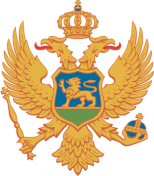 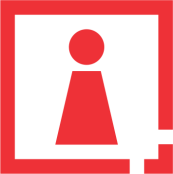 C R N A   G O R AAGENCIJA ZA ZAŠTITU LIČNIH PODATAKAI SLOBODAN PRISTUP INFORMACIJAMABr. 06-11-1785-6/18Podgorica, 15.05.2018.OPŠTINA KOLAŠIN n/r koordinatorki Radne grupe, Nedić MiroslaviUl. Buda Tomovića b.b. K O L A Š I NOdlučujući po Zahtjevu, br. 06-11-1785-1/18 od 19.02.2018. godine i dopuni Zahtjeva br. 06-11-1785-3/18 od 27.03.2018. godine, kojim od Agencije za zaštitu ličnih podataka i slobodan pristup informacijama, koordinatorka Radne grupe za izradu Nacrta Lokalnog Akcionog plana u oblasti invaliditeta Opštine Kolašin traži mišljenje da li organ lokalne uprave odnosno Radna grupa formirana od strane Predsjednika opštine, u svrhu donošenja Lokalnog Akcionog plana (LAP) u oblasti invaliditeta i sprovođenja Strategije za integraciju lica sa invaliditetom u Crnoj Gori, za period 2016-2020 godine i Strategije za zaštitu lica sa invaliditetom od diskriminacije i promociju jednakosti za period 2017-2021 godine, može biti korisnik ličnih podataka sadržanih u zbirkama koje se vode za oblasti zapošljavanja, socijalne i dječije zaštite, obrazovanja, zdravstva i civilnog sektora, Savjet Agencije je na sjednici održanoj dana 15.05.2018. godine donio sljedećeM I Š LJ E NJ EOpština Kolašin može biti rukovalac zbirke ličnih podataka o licima sa invaliditetom sadržanih u zbirkama podataka koje se vode za oblasti zapošljavanja, socijalne i dječije zaštite, obrazovanja, zdravstva i civilnog sektora u svrhu donošenja Lokalnog akcionog plana u oblasti invaliditeta i sprovođenja Strategije za integraciju lica sa invaliditetom u Crnoj Gori, za period 2016-2020 godine i Strategije za zaštitu lica sa invaliditetom od diskriminacije i promociju jednakosti za period 2017-2021 godine, uz prethodnu saglasnost Agencije za zaštitu ličnih podataka i slobodan pristup informacijama. O b r a z l o ž e nj eDana 19.02.2018. godine ovoj Agenciji se obratio koordinator Radne grupe za izradu Nacrta Lokalnog akcionog plana u oblasti invaliditeta Opštine Kolašin, Zahtjevom br. 06-11-1785-1/18 i dopunom Zahtjeva br. 06-11-1785-3/18 od 27.03.2018. godine kojim traži mišljenje: da li organ lokalne uprave odnosno Radna grupa formirana od strane Predsjednika opštine, u svrhu donošenja Lokalnog Akcionog plana u oblasti invaliditeta i sprovođenja Strategije za integraciju lica sa invaliditetom u Crnoj Gori, za period 2016-2020 godine i Strategije za zaštitu lica sa invaliditetom od diskriminacije i promociju jednakosti za period 2017-2021 godine, može biti korisnik zbirki podataka koji se vode za oblasti: zapošljavanja, socijalne i dječije zaštite, obrazovanja, zdravstva i civilnog sektora. U zahtjevu je navedeno da bi se vršila obrada sljedećih podataka: ime i prezime, pol, starosna dob, vrsta i stepen invaliditeta i adresa stanovanja lica sa invaliditetom te da je jedan od ciljeva LAP-a ustanovljenje Registra lica sa invaliditetom na lokalnom nivou.U prilogu je dostavljeno Rješenje Predsjednice Opštine Kolašin o formiranju Radne grupe za izradu Nacrta Lokalnog akcionog plana od 31.01.2018.godine. Predmetnim Rješenjem za članove Radne grupe su, pored predstavnika Opštine i Skupštine Opštine Kolašin, imenovani i predstavnici javnih ustanova i službi čiji je osnivač Opština, predstavnici JU u oblasti zdravstva, obrazovanja, Centra za socijalni rad, Biroa rada, Crvenog krsta i NVO sektora.Postupajući u skladu sa članom 50 tačka 3 Zakona o zaštiti podataka o ličnosti („Službeni list CG“, br. 79/08, 70/09, 44/12 i 22/17), u kojem se navodi da Agencija daje mišljenja u vezi sa primjenom ovog zakona, a na osnovu predmetnog Zahtjeva , Savjet Agencije je mišljenja da Opština Kolašin može biti rukovalac zbirke ličnih podataka lica sa invaliditetom sadržanih u zbirkama podataka koje se vode za oblasti zapošljavanja, socijalne i dječije zaštite, obrazovanja, zdravstva i civilnog sektora u svrhu donošenja Lokalnog akcionog plana u oblasti invaliditeta i sprovođenja Strategije za integraciju lica sa invaliditetom u Crnoj Gori, za period 2016-2020 godine i Strategije za zaštitu lica sa invaliditetom od diskriminacije i promociju jednakosti za period 2017-2021 godine, uz prethodnu saglasnost Agencije za zaštitu ličnih podataka i slobodan pristup informacijama, u smislu člana 28 stav 1 tačka 2 Zakona o zaštiti podataka o ličnosti. Prilikom odlučivanja o prednjem Savjet je pošao od sadržine Zakona o zaštiti podataka o ličnosti (ZZPL), tačnije od člana 2, kojim se propisuje da se lični podaci moraju obrađivati na pošten i zakonit način i ne mogu se obrađivati u većem obimu nego što je potrebno da bi se postigla svrha obrade niti na način koji nije u skladu sa njihovom namjenom. Na osnovu člana 10 ZZPL, lični podaci se mogu obrađivati uz prethodnu saglasnost lica na koje se odnose dok je u stavu 2 tačka 4 ovog člana predviđeno da se lični podaci mogu obrađivati bez saglasnosti lica ako je to neophodno  za obavljanje poslova od javnog interesa.U članu 5 stav 1 Zakona o zabrani diskriminacije lica sa invaliditetom (“SI.list CG” br. 35/15 i 44/15) određuje se da su „državni organi, organi državne uprave, organi jedinica lokalne samouprave, javna preduzeća i druga pravna lica koja vrše javna ovlašćenja,dužni da donose, odnosno uvode i sprovode propise i posebne mjere, koji su usmjereni na stvaranje uslova za ostvarivanje ravnopravnosti i zaštite lica sa invaliditetom, koja su po bilo kom osnovu u nejednakom položaju u odnosu na druga lica, dok se u stavu 2 propisuje da se propisi i posebne mjere donose, odnosno preduzimaju u oblasti: uređenja prostora i izgradnje objekata, informisanja, saobraćaja, vaspitanja i obrazovanja, zapošljavanja, rada, zdravlja, socijalne zaštite, kulture, javnog i političkog djelovanja, kao i u drugim oblastima društvenog života u kojima postoje razlozi za njihovo donošenje, odnosno uvođenje u smislu stava 1 ovog člana.Analizom citiranih odredbi izvodi se zaključak da Opština Kolašin nema svojstvo zakonskog korisnika međutim, ista može biti rukovalac zbirke ličnih podataka lica sa invaliditetom ispunjavanjem uslova propisanim članom 28 ZZPL kojim je  predviđeno da je rukovalac zbirke ličnih podataka koji planira automatsku obradu ličnih podataka koja predstavlja poseban rizik za prava i slobode lica, obavezan da prije svake automatske obrade ličnih podataka dobije saglasnost nadzornog organa, tj. Agencije za zaštitu ličnih podataka i slobodan pristup informacijama. Navedeno podrazumijeva da je opština Kolašin dužna da u cilju uspostavljanja Registra lica sa invaliditetom na teritoriji te opštine koji će sadržati sljedeće podatke: ime i prezime, pol, starosna dob, vrsta i stepen invaliditeta i adresa stanovanja lica sa invaliditetom, a koje će pribaviti od naprijed navedenih subjekata dobije saglasnost ove Agencije. Saglasnost Agencije je uslov koji se mora ispuniti da bi Radna grupa formirana od strane Opštine Kolašin (rukovaoca zbirke) mogla vršiti obradu ličnih podataka lica sa invaliditetom u sklopu realizacije aktivnosti izrade LAP-a odnosno Registra lica sa invaliditetom, a sve u njihovom najboljem interesu. Obrada predmetnih podataka predstavlja poseban rizik za prava i slobode lica, u smislu člana 28 stav 1 tačka 2 ZZPL jer se na osnovu istih može vršiti procjena ličnosti, sposobnosti i ponašanja. Uz Zahtjev je potrebno dostaviti i Evidenciju zbirke na propisanom obrascu, saglasno članovima 26, 27 i 28 ZZPL. Na osnovu izloženog Savjet je mišljenja istaknutog u dispozitivu.SAVJET AGENCIJE:Predsjednik, Muhamed GjokajDostavljeno:Odsjeku za predmete i prigovore